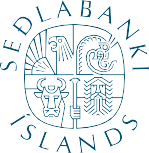 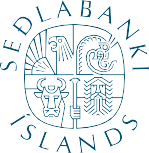 Eyðublað vegna breytinga á verulegum  hlut atkvæðisréttar (flöggun)Tilkynning í samræmi við lög nr. 20/2021 um upplýsingaskyldu útgefenda verðbréfa og flöggunarskyldu (luf)Auðkenni (heiti) útgefanda eða undirliggjandi útgefanda útgefinna hluta sem atkvæðisréttur fylgir i:Ástæða tilkynningar (vinsamlegast merkið í viðeigandi reit, einn eða fleiri):   öflun eða ráðstöfun atkvæðisréttar  öflun eða ráðstöfun fjármálagerninga  atvik sem breytir skiptingu atkvæðaFullt heiti/nafn (sbr. þjóðskrá) flöggunarskylds(ra) aðila ii:Fullt heiti/nafn hluthafa (ef annar aðili/aðrir aðilar en flöggunarskyldur aðili skv. 3. tölul.) iiiDagsetning viðskipta og dagsetning þegar marki flöggunarskyldu er náð eða farið yfir það iv:Mark/mörk flöggunarskyldu sem farið er yfir eða náð:Nánari upplýsingar:Eignatengsl við dótturfélög þar sem farið er með yfirráð yfir atkvæðisrétti og/eða fjármálagerningum, ef við áxv:Ef atkvæði eru greidd á grundvelli umboðs: Umboð [nafn umboðsmanns] vegna [fjöldi]	          atkvæða lýkur frá og með [dagsetning].Aðrar upplýsingar:[Undirskrift]	[Staður] 	[Dagsetning]A) Atkvæðisréttur sem fylgir hlutumA) Atkvæðisréttur sem fylgir hlutumA) Atkvæðisréttur sem fylgir hlutumA) Atkvæðisréttur sem fylgir hlutumA) Atkvæðisréttur sem fylgir hlutumA) Atkvæðisréttur sem fylgir hlutumA) Atkvæðisréttur sem fylgir hlutumA) Atkvæðisréttur sem fylgir hlutumFlokkur/tegund hluta  (notið ISIN númer, 
ef mögulegt er)Staða fyrir flöggunarskyld viðskipti vStaða fyrir flöggunarskyld viðskipti vStaða eftir flöggunarskyld viðskipti viStaða eftir flöggunarskyld viðskipti viStaða eftir flöggunarskyld viðskipti viStaða eftir flöggunarskyld viðskipti viStaða eftir flöggunarskyld viðskipti viFlokkur/tegund hluta  (notið ISIN númer, 
ef mögulegt er)Fjöldi hlutaFjöldi  atkvæða viiFjöldi hlutaFjöldi atkvæða viiiFjöldi atkvæða viii% atkvæða% atkvæðaBeintBeint ixÓbeint xBeintÓbeintMILLISAMTALA A(samanlögð atkvæði)B) Fjármálagerninar skv. a. lið 1. mgr. 14. gr. laga nr. 20/2021B) Fjármálagerninar skv. a. lið 1. mgr. 14. gr. laga nr. 20/2021B) Fjármálagerninar skv. a. lið 1. mgr. 14. gr. laga nr. 20/2021B) Fjármálagerninar skv. a. lið 1. mgr. 14. gr. laga nr. 20/2021B) Fjármálagerninar skv. a. lið 1. mgr. 14. gr. laga nr. 20/2021Staða eftir flöggunarskyld viðskipti xiStaða eftir flöggunarskyld viðskipti xiStaða eftir flöggunarskyld viðskipti xiStaða eftir flöggunarskyld viðskipti xiStaða eftir flöggunarskyld viðskipti xiTegund fjármálagerningsUppgjörs- 
dagur xiiNýting/ Umbreytingartímabil/ Dagsetning xiiiFjöldi atkvæða sem
 afla má ef fjármála- gerningur er nýttur 
eða       honum umbreytt% atkvæðaMILLISAMTALA B(vegna allra gildistíma)MILLISAMTALA B(vegna allra gildistíma)MILLISAMTALA B(vegna allra gildistíma)C) Fjármálagerningar skv. b. lið 1 .mgr. 14. gr. laga nr. 20/2021C) Fjármálagerningar skv. b. lið 1 .mgr. 14. gr. laga nr. 20/2021C) Fjármálagerningar skv. b. lið 1 .mgr. 14. gr. laga nr. 20/2021C) Fjármálagerningar skv. b. lið 1 .mgr. 14. gr. laga nr. 20/2021C) Fjármálagerningar skv. b. lið 1 .mgr. 14. gr. laga nr. 20/2021C) Fjármálagerningar skv. b. lið 1 .mgr. 14. gr. laga nr. 20/2021Staða eftir flöggunarskyld viðskipti xiStaða eftir flöggunarskyld viðskipti xiStaða eftir flöggunarskyld viðskipti xiStaða eftir flöggunarskyld viðskipti xiStaða eftir flöggunarskyld viðskipti xiStaða eftir flöggunarskyld viðskipti xiTegund fjármálagerningsUppgjörs-
 dagur xiiiNýting/ Umbreytingar tímabil/Dagsetning xivAfhending/ fjár-hagslegt uppgjör xivFjöldi atkvæða% atkvæðaMILLISAMTALA C(vegna allra gildistíma)MILLISAMTALA C(vegna allra gildistíma)MILLISAMTALA C(vegna allra gildistíma)MILLISAMTALA C(vegna allra gildistíma)Samtals (A + B + C ) [ef við á]Fjöldi atkvæða% atkvæða